E L Ő T E R J E S Z T É S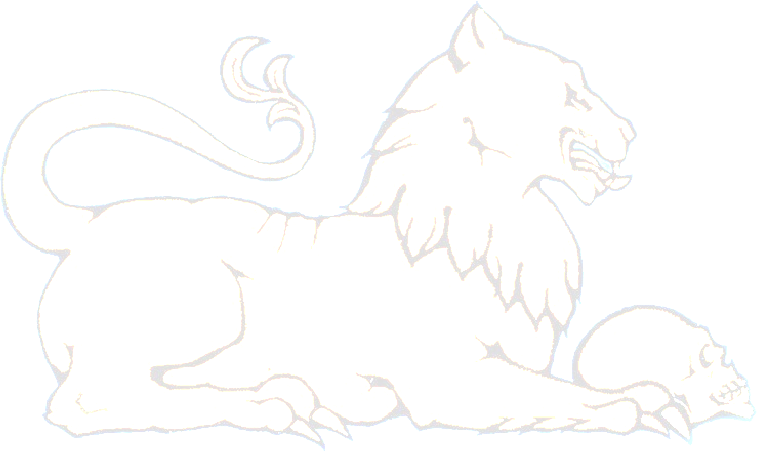 „Litér 92 hrsz ingatlanból történő területvásárlás”Litér Község Önkormányzatának Pénzügyi Gazdasági és Településfejlesztési BizottságaLitér Község Önkormányzatának Képviselő-testülete2019 év január hó 31 napTisztelt Bizottsági Tag!Tisztelt Képviselő Asszony/Úr!Litér Község Önkormányzatának Képviselő-testülete a 2018. november hó 29. napján tartott ülésén tárgyalt és a 132/2018.(XI.29.) LKt. határozattal döntött arról, hogy a Csivitelő Óvoda és Bölcsőde szomszédságában lévő, Árpád u. 4. szám alatti (92 hrsz), magánszemélyek tulajdonában lévő, 569 m2 területű ingatlanból cca. 90 m2 területű ingatlanrészt kíván megvásárolni és azzal bővíteni az Árpád u. 2. szám alatti új bölcsőde és meglévő óvoda épületek zöldterületét. 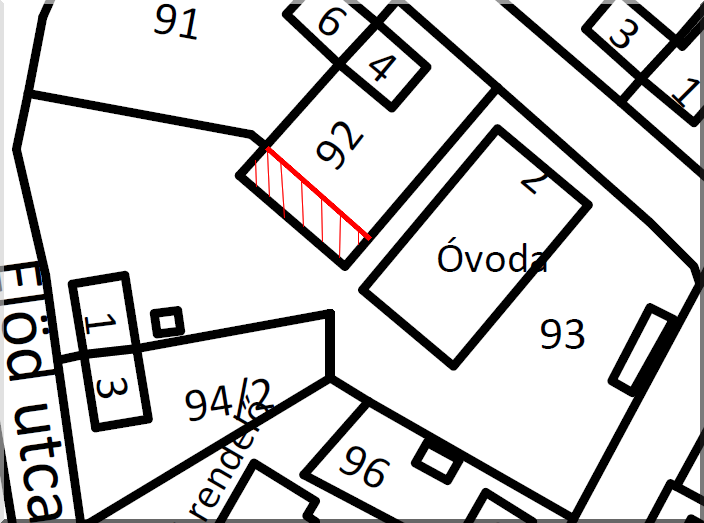 Litér Község Önkormányzata ingatlanforgalmi értékbecslő vagyonértékelő szakértőt kért fel a 92 hrsz-ú ingatlanból megvásárolni kívánt
90 m2 nagyságú területrész forgalmi értékének megállapítása céljából. A Bakony-Immo Ingatlanszakértő Kft. által 2018.12.12. napon elvégzett értékelés és mellékelve csatolt szakértői jelentés szerint a 90 m2 területrész forgalmi értéke
355.500,- forint (3.950 Ft/m2) azon alapelv rögzítésével, hogy az értékbecslés minden figyelembe vehető tényező ellenére is csak közelítő értéket ad, a tényleges érték az eladó és a vevő alkuja során a pillanatnyi érdekük és a piaci helyzet alapján alakul ki. Az ingatlantulajdonosok értékesíteni kívánják a szakértői jelentés szerinti összegért a területrészt, azzal, hogy az adásvételhez kapcsolódó minden járulékos költségek viselését (földmérő, ügyvéd, földhivatali díjak), továbbá a területen lévő fa melléképületek elbontását, elszállítását és a telek kerítését a vevő állja. Kérem Önöket, hogy a Litér, 92 hrsz-ú ingatlanból 90 m2 területrész megvásárlásáról dönteni szíveskedjenek!Melléklet:Ingatlanforgalmi értékbecslés 2018.12.13.Litér, 2019. január 15.Szedlák Attila s.k.Litér Község Polgármestere